Министерство науки и высшего образования Российской ФедерацииФедеральное государственное автономное образовательное учреждениевысшего образованияНациональный исследовательский ядерный университет «МИФИ»Саровский физико-технический институт – филиал НИЯУ МИФИФизико-технический факультетКафедра философии и историиXXХ студенческая конференция по гуманитарным и социальным наукамXI студенческая конференция по социологииIII студенческая стратегическая сессия«Этика и цифровые технологии: перспективы и угрозы»1 декабря 2020 г.Современные глобальные исследования проблем гендерного неравенства.Доклад:Руководитель – Д. Власов,П. Романов, В. Замотаев ТМ38Преподаватель:кандидат исторических наук, доцентО.В. СавченкоСаров – 2020 г.Аннотация.В докладе проведён теоретический и эмпирический анализ проблемы обеспечения равенства мужчин и женщин в праве, морали и общественной практике на основе аналитических документов и исследований международных организаций, а также трудов отечественных и зарубежных ученых которые использовали исторические и сравнительные метода исследования.Стержень этих исследований - поиск способов ликвидации неравенства в положении мужчин и женщин в общественной практике. Направления такого поиска определяются международно-правовыми документами по правам человека, среди которых в первую очередь следует назвать Конвенцию ООН о ликвидации всех форм дискриминации в отношении женщин (CEDAW), принятой 18 декабря 1979 года.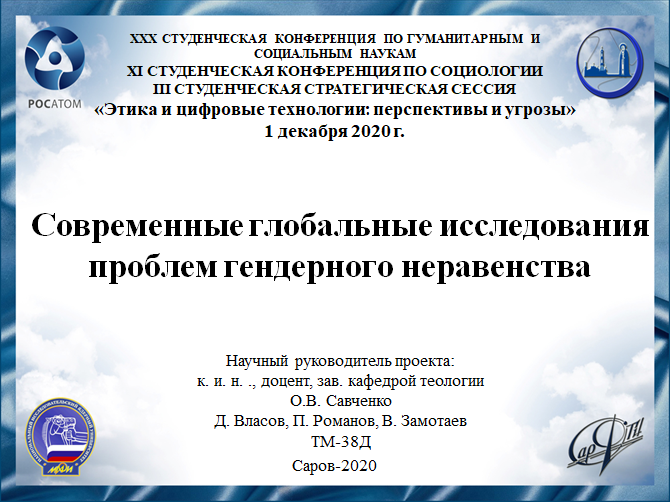 Слайд 1Здравствуйте. Мы хотим представить вашему вниманию доклад на тему «Современные глобальные исследования проблем гендерного неравенства»Слайд 2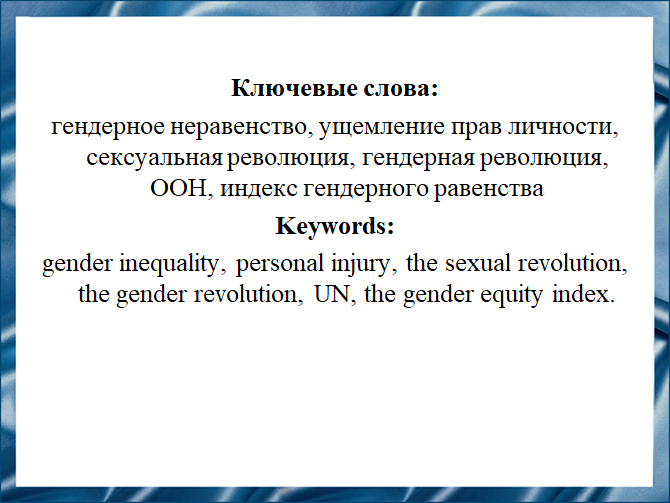 Актуальность исследования обусловлена наличием гендерных стереотипов в современном обществе, которые оказывают негативное воздействие, как на мужчин, так и на женщин, препятствуя развитию свободной гармоничной личности, ограничивая реализацию потенциальных возможностей индивида определёнными рамками.Слайд 3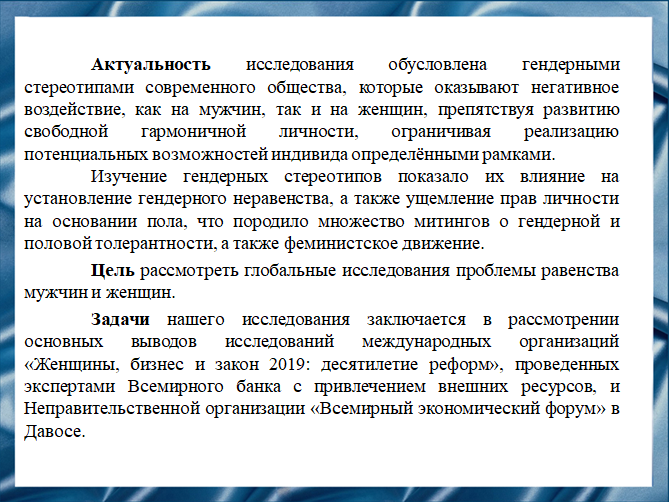 Цель рассмотреть глобальные исследования проблем равенства мужчин и женщин.Слайд 4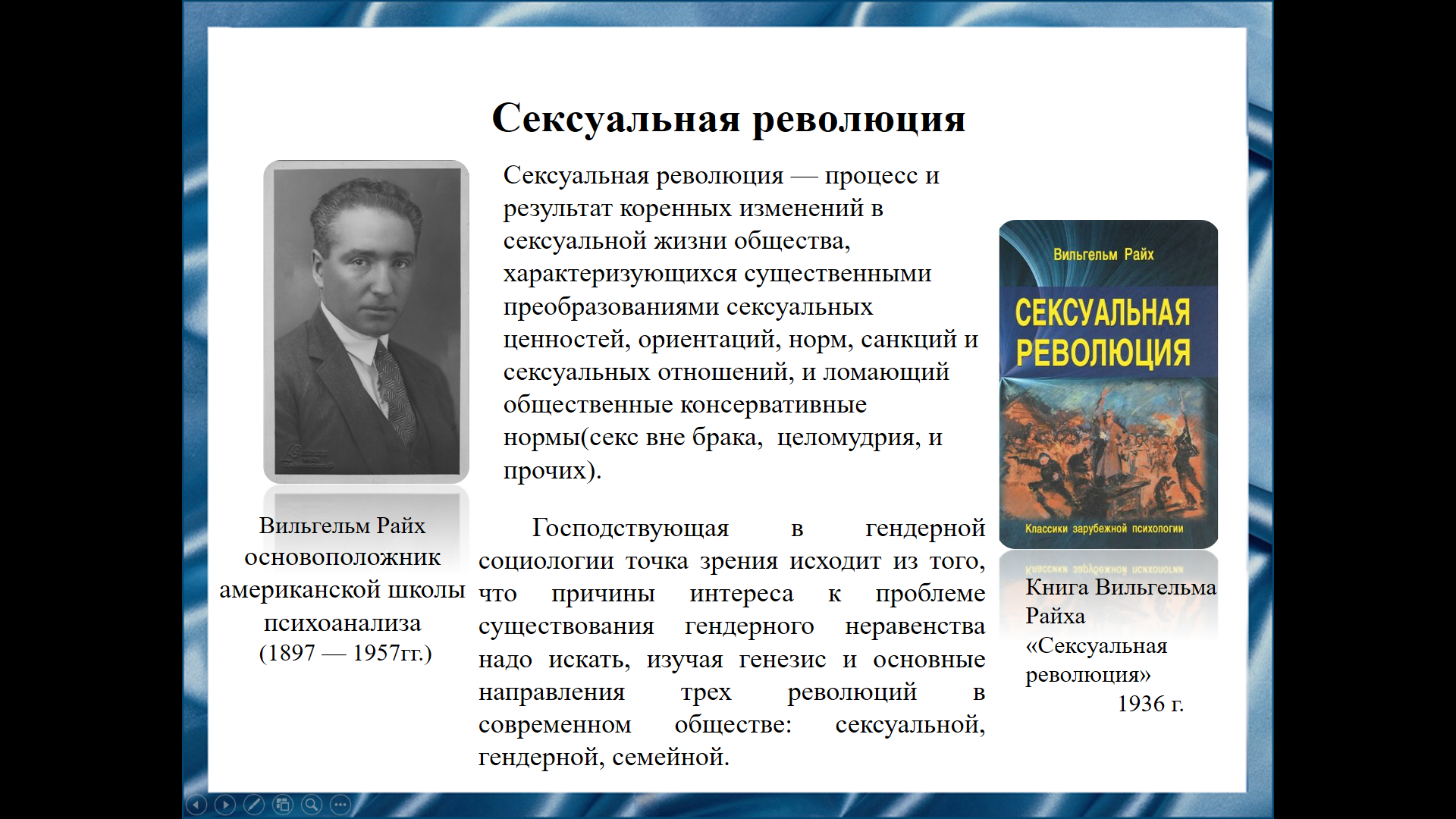 Начнем это изучение с анализа сути и последствий сексуальной революции, процесса наиболее активно развернувшегося во второй половине ХХ века. Сам термин сексуальная революция был научно обоснован австрийским и американским психологом, один из основоположников американской школы психоанализа В. Райхом в книге «Сексуальная революция» в 1936 году. Слайд 5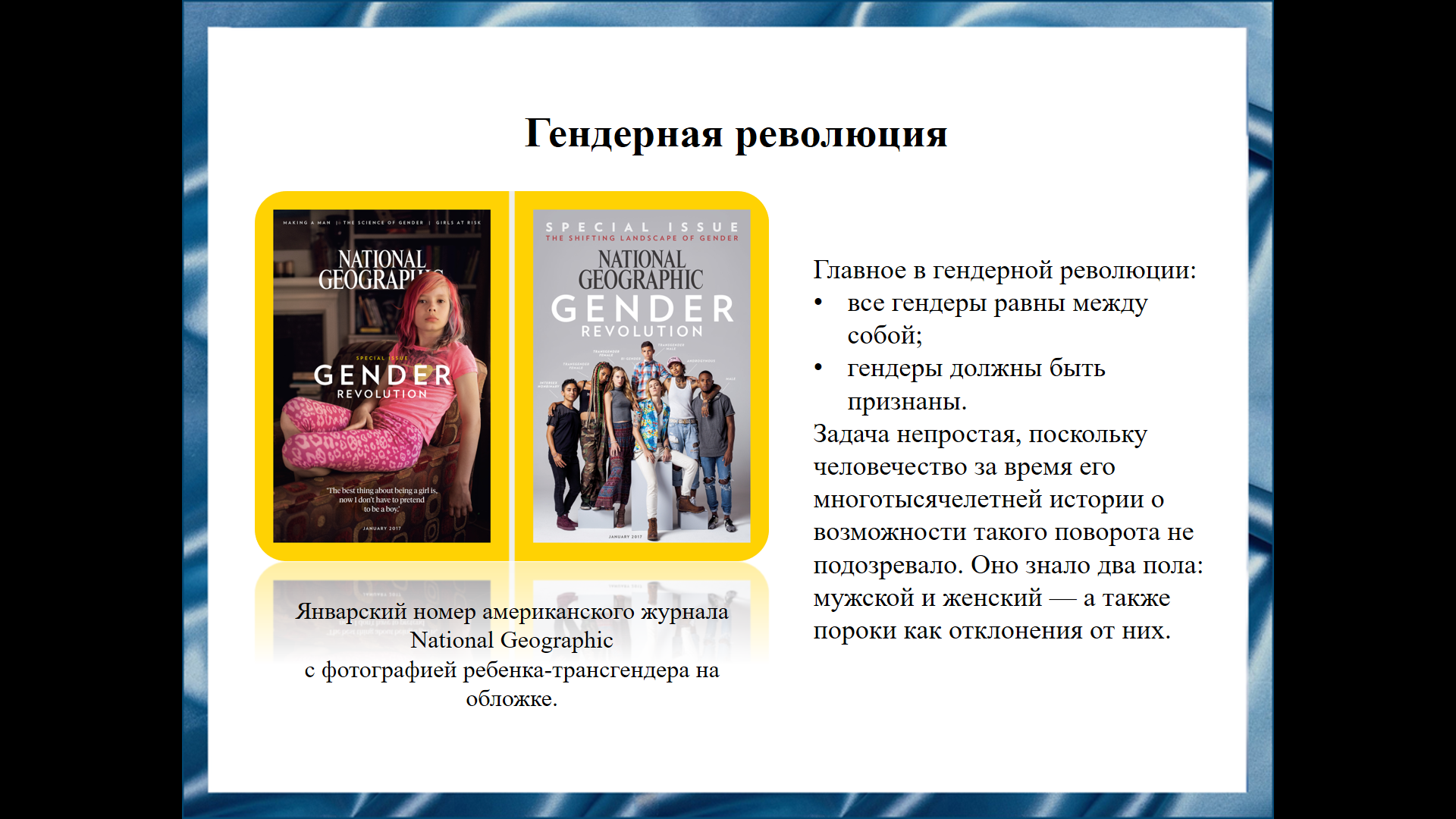 Само понятие «гендер» разделяет социальный и биологический пол. Исследователи гендера утверждают, что «индивид в любой момент социализации сам идентифицирует себя либо как мужчину, либо как женщину. А так как гендер, в отличие от пола, конструируется, то может быть не два (мужской и женский), а намного больше (от пяти до девяти) вариантов гендерных идентификаций: трансвестит, транссексуал и т.д.Слайд 6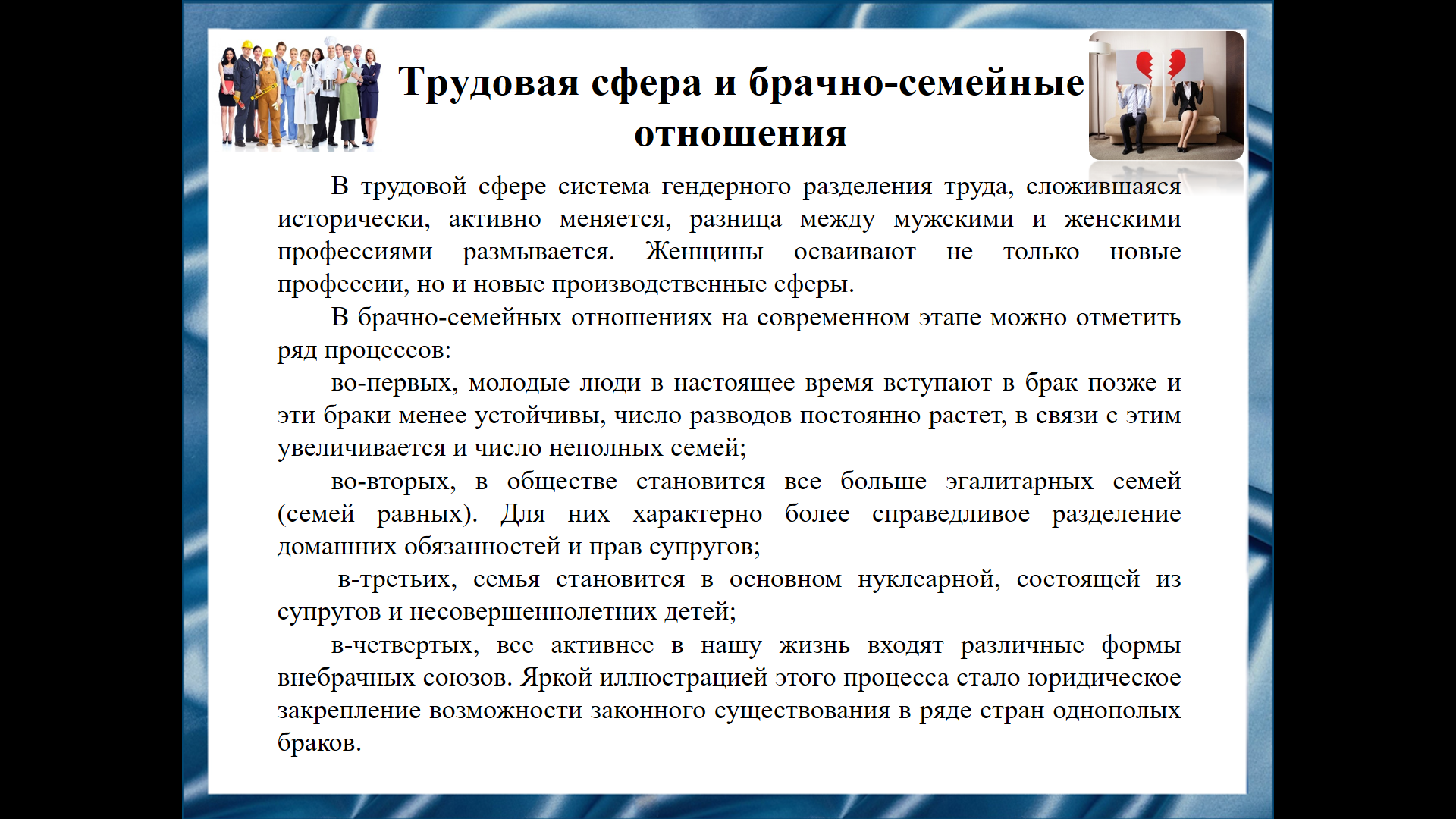 В трудовой сфере все меньше становится разделения по полу. Женщины берутся и осваивают мужские профессии. В брачно-семейных отношениях на современном этапе только за первое десятилетие ХХI века 15 стран на разных континентах приравняли однополые браки к традиционным, закрепив это в законодательстве.Слайд 7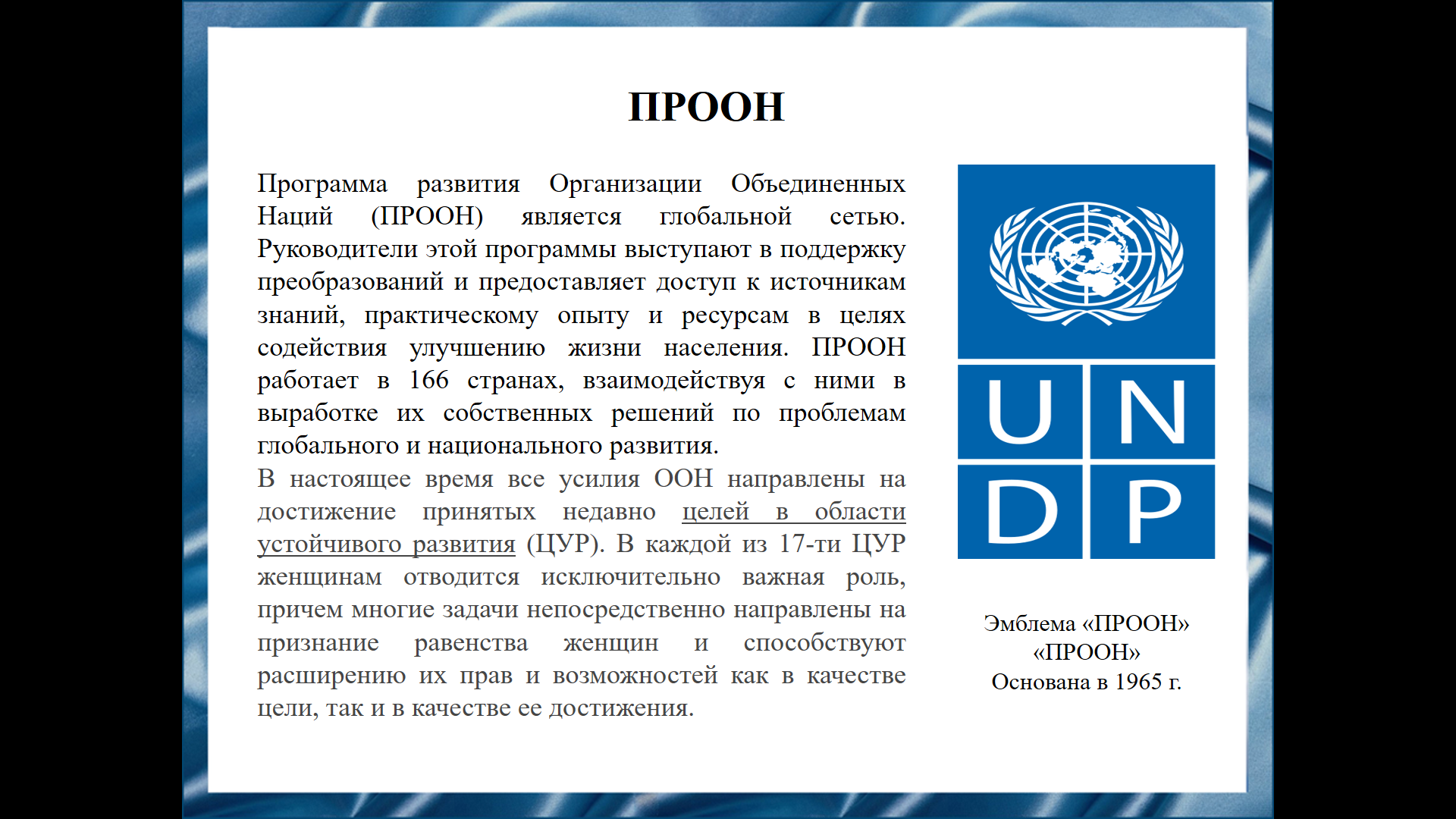 Действующая в ООН специальная «Программа развития Организации Объединённых Наций» (ПРООН) использует для анализа реального состояния с равноправием женщин в различных странах сложный комплексный критерий - «Индекс гендерного равенства» (The Gender Equity Index). Этот индекс оценивает реальное положение женщин в разных странах в трех важнейших областях: охрана репродуктивного здоровья, гражданские права и возможности, возможности на рынке труда.  Слайд 8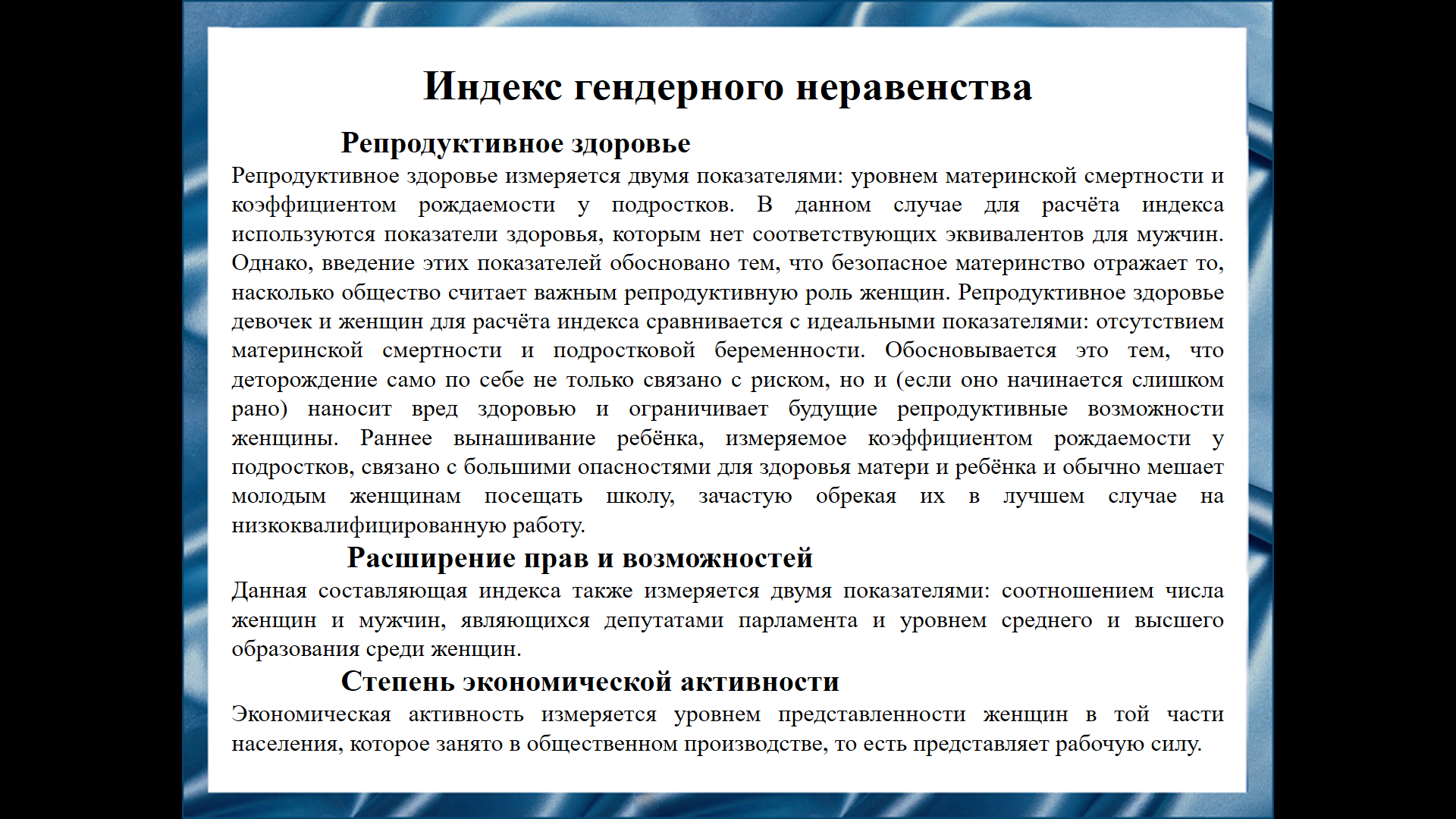 Методология индекса гендерного неравенства похожа на методологию индекса человеческого развития, скорректированного с учётом неравенства мужчин и женщин. Индекс теоретически может меняться от нуля (полное равенство женщин и мужчин) до единицы (полное неравенство во всех измерениях).Индекс учитывает следующие факторы, определяющие его значение.Слайд 9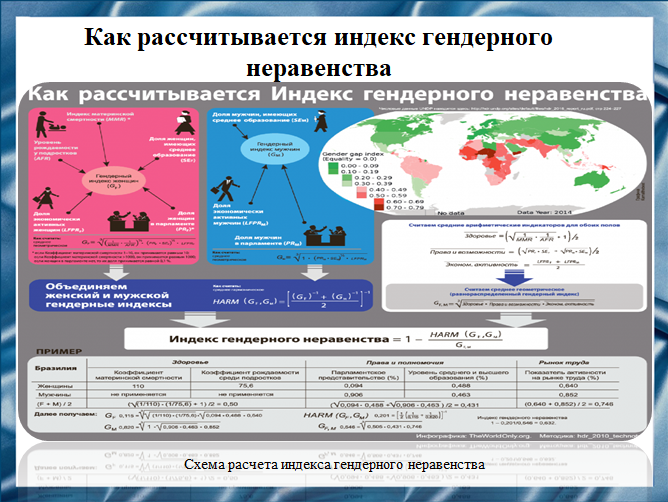 Среднее значение индекса гендерного неравенства в мире составляет 0,56, что говорит о 56 процентах потерь вследствие неравенства мужчин и женщин по всем трём измерения интегрального индекса. Наилучшее значение этого индекса составляет 0,17 для Нидерландов. В странах к югу от Сахары, государствах Южной Азии и арабских государствах наблюдаются наибольшие показатели гендерного неравенства. При этом важнейшим фактором является репродуктивное здоровье. Слайд 10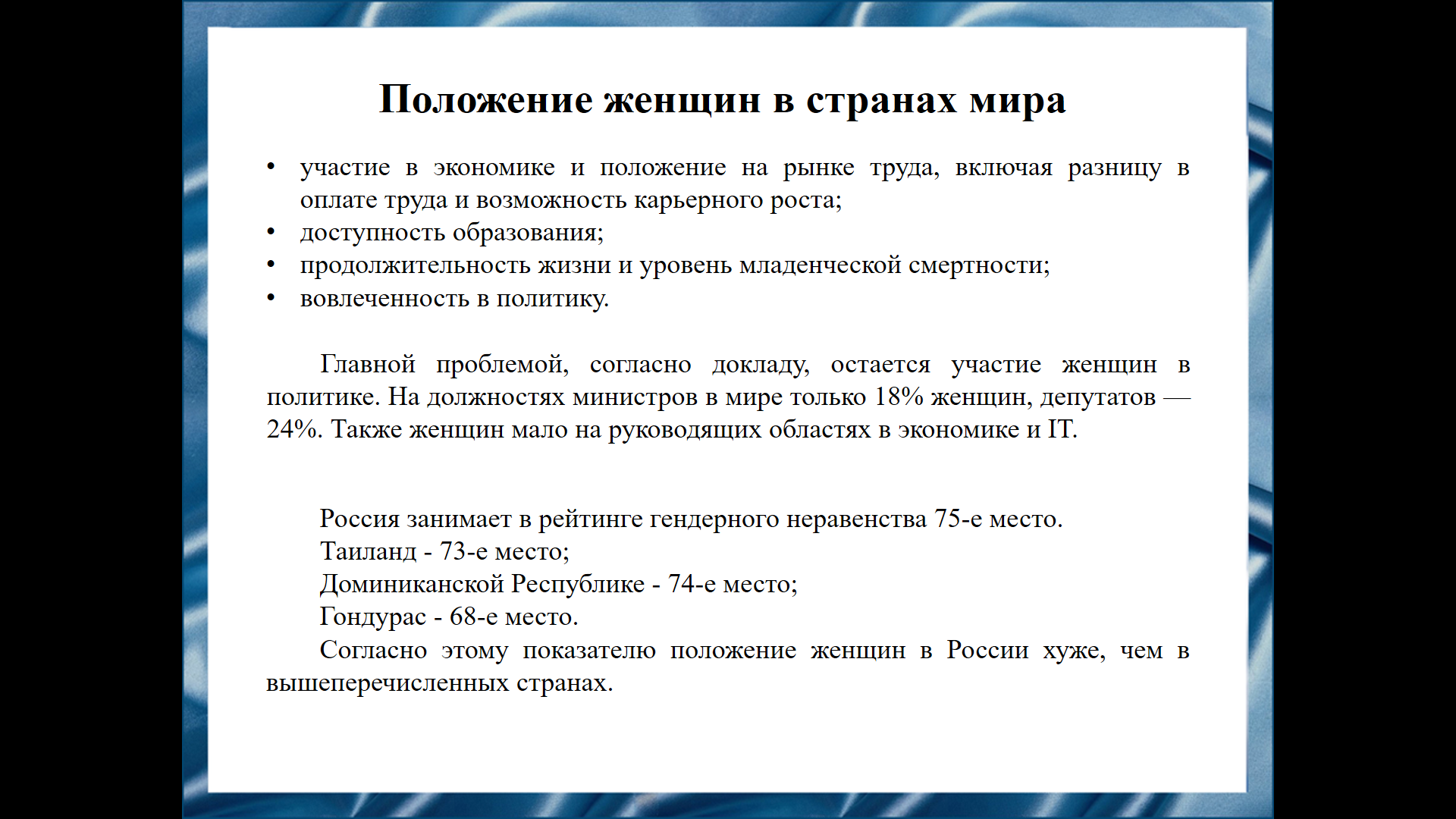 В докладе Всемирного экономического форума на эту тему при составлении рейтинга эксперты учитывали положение женщин в 149 странах мира по четырем основным критериям:По данным этого исследования больше всего возможностей в этих сферах получают женщины в Исландии. Эта страна занимает первое место в рейтинге гендерного равенства с 2009 года. Слайд 11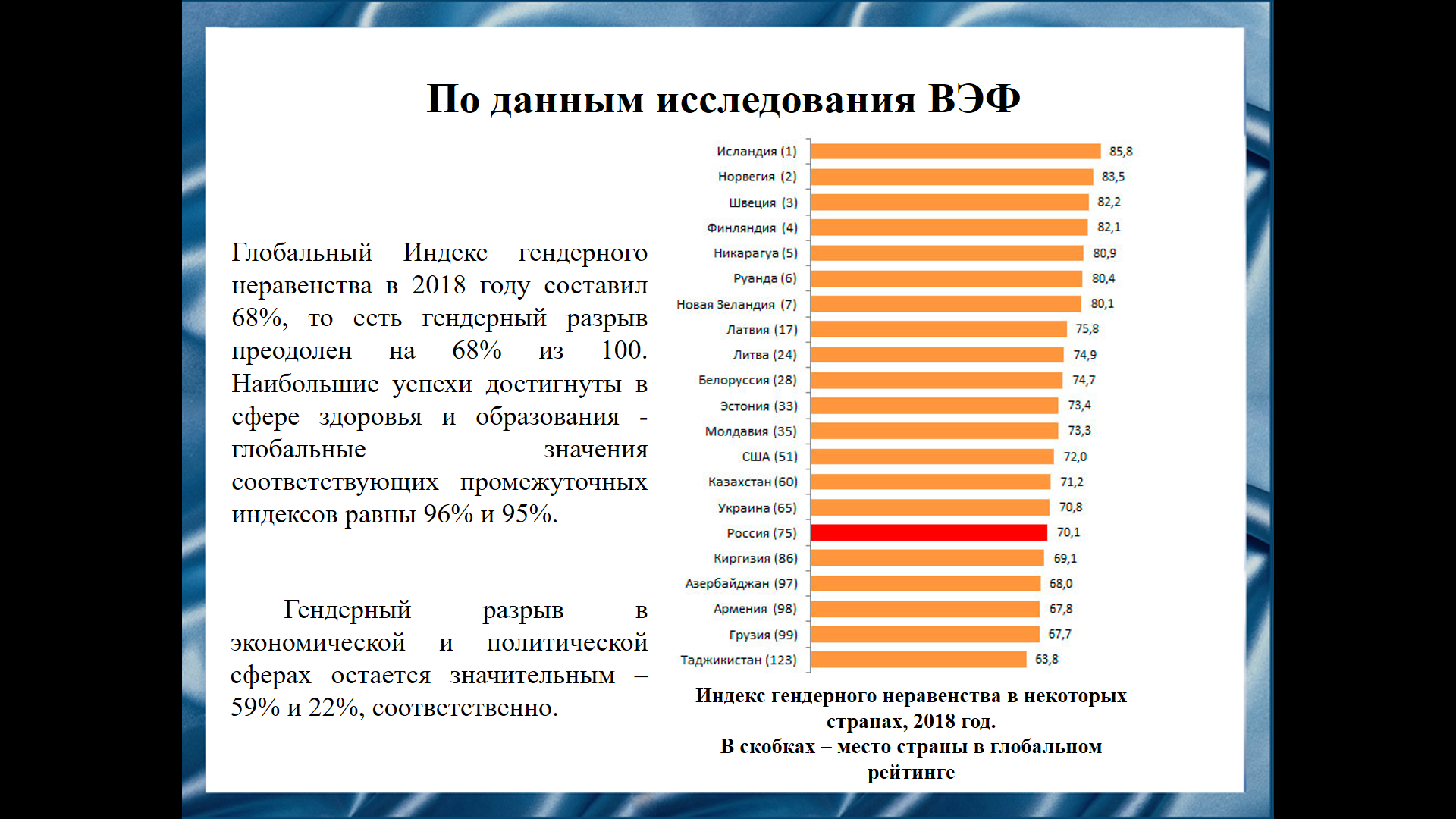 При этом разницы в доступе к медицине и образованию между женщинами и мужчинами в России фактически нет. Российский рейтинг снижает слабое представительство женщин в политике. По данным исследования ВЭФ.Гендерный разрыв в экономической и политической сферах остается значительным – 59% и 22%, соответственно».По оценке ВЭФ, «ни одна страна не достигла полного равноправия между мужчинами и женщинами. Ближе всех к равенству полов подошли 7 стран, которые сократили гендерный разрыв на 80 и более процентов. Это Исландия, Норвегия, Швеция, Финляндия, Никарагуа, Руанда и Новая Зеландия. Слайд 12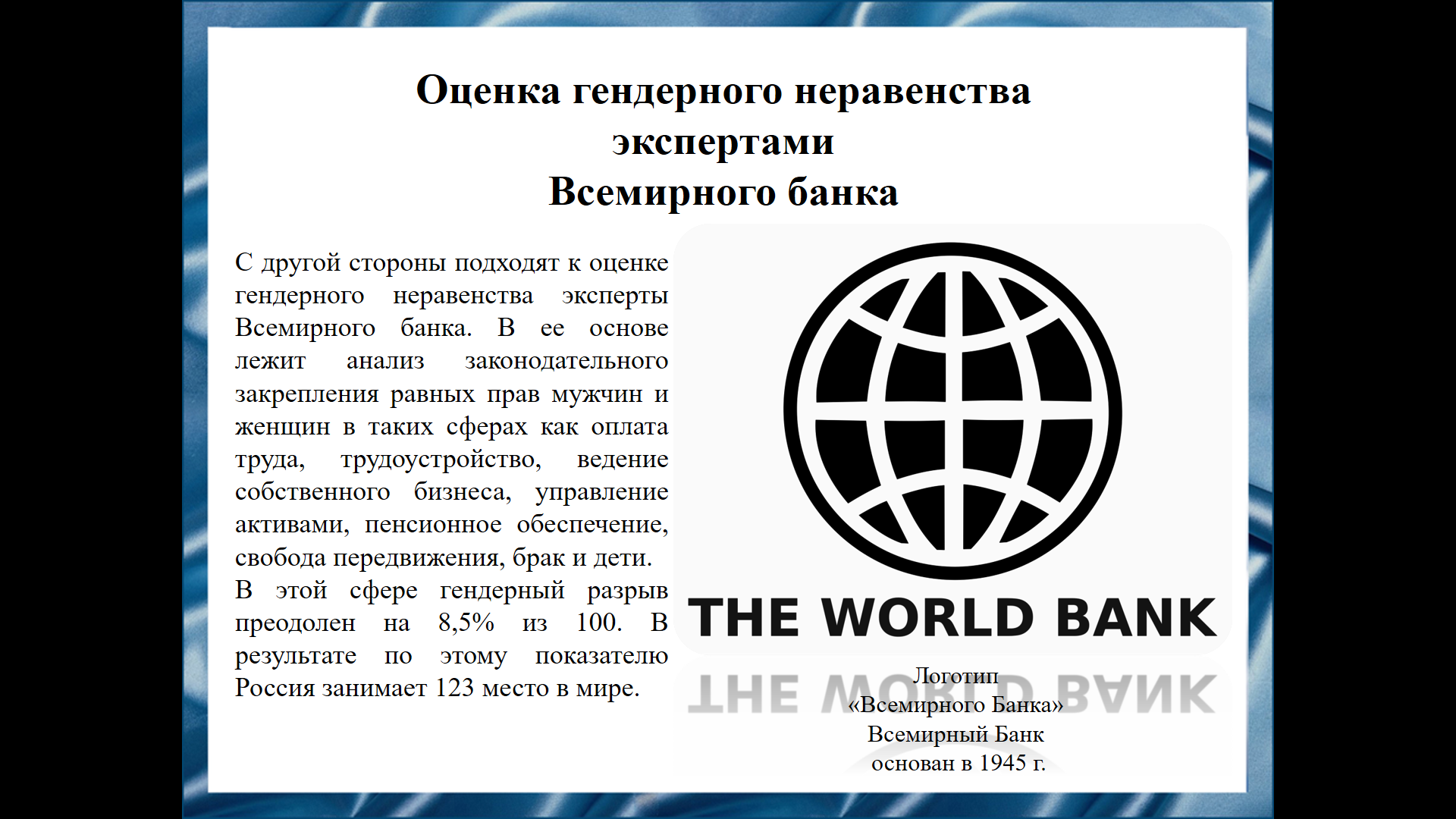 Как выглядят ситуация с гендерным равенством на постсоветском пространстве? Социологи утверждают, что наибольших успехов в сокращении гендерного неравенства добились Белоруссия, Молдавия, республики Прибалтики. Как уже говорилось, Россия в 2018 г. занимала 123 место из 149. Основные причины отставания России в Индексе две: более низкая оплата труда женщин, чем мужчин за такую же работу, и слабое, по сравнению с рядом других стран, представительство женщин в политической сфере.Слайд 13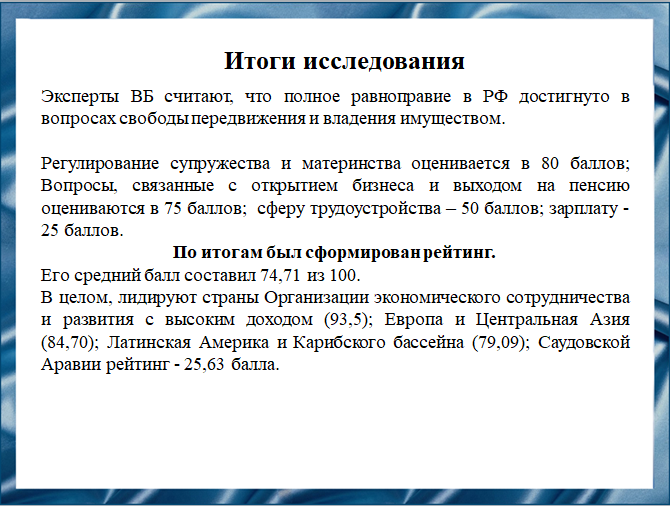 В докладе Всемирного банка показывается, что за последние десять лет, в 131 стране, мира были предприняты 274 реформы с целью внести такие изменения в законодательство, задача которых увеличить гендерное равенство. По существу государствам предлагалась конкретная программа действий:Первое. Включить принцип равноправия мужчин и женщин в свои национальные конституции или другое соответствующее законодательство, и обеспечить с помощью закона и других соответствующих средств практическое осуществление этого принципа; Второе. Принимать соответствующие законодательные и другие меры, включая санкции, там, где это необходимо, запрещающие всякую дискриминацию в отношении женщин; Третье. Установить юридическую защиту прав женщин на равной основе с мужчинами и обеспечить с помощью компетентных национальных судов и других государственных учреждений эффективную защиту женщин против любого акта дискриминации; Четвертое. Воздерживаться от совершения каких-либо дискриминационных актов или действий в отношении женщин и гарантировать, что государственные органы и учреждения будут действовать в соответствии с этим обязательством; Пятое. Принимать все соответствующие меры для ликвидации дискриминации в отношении женщин со стороны какого-либо лица, организации или предприятия; Шестое. Принимать все соответствующие меры, включая законодательные, для изменения или отмены действующих законов, постановлений, обычаев и практики, которые представляют собой дискриминацию в отношении женщин; Седьмое. Отменить все положения своего уголовного законодательства, которые представляют собой дискриминацию в отношении женщин. Анализ реальной государственной практики, показывает, что для фактического обеспечения равенства мужчин и женщин предстоит сделать еще очень много практически всем государствам планеты.Слайд 14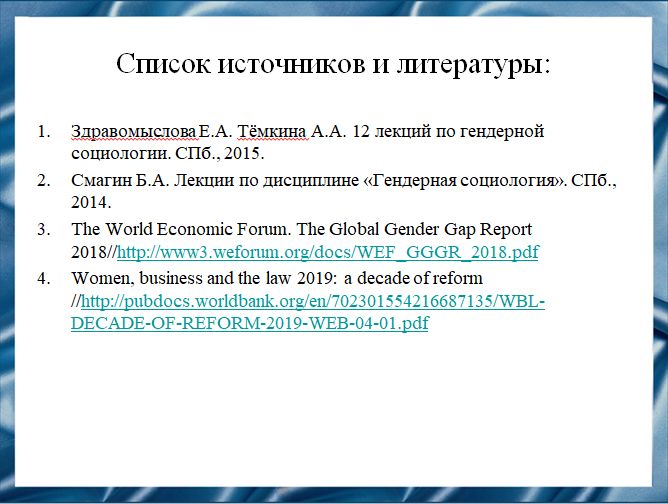 Наш доклад основывается на данной литературе.Слайд 15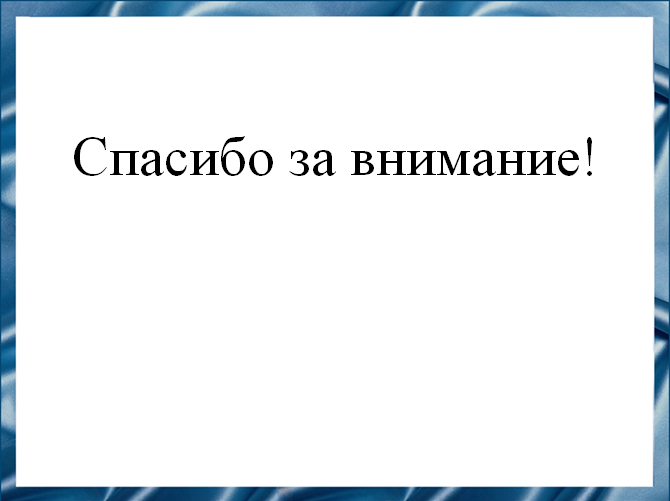 Спасибо за внимание!Слайд 18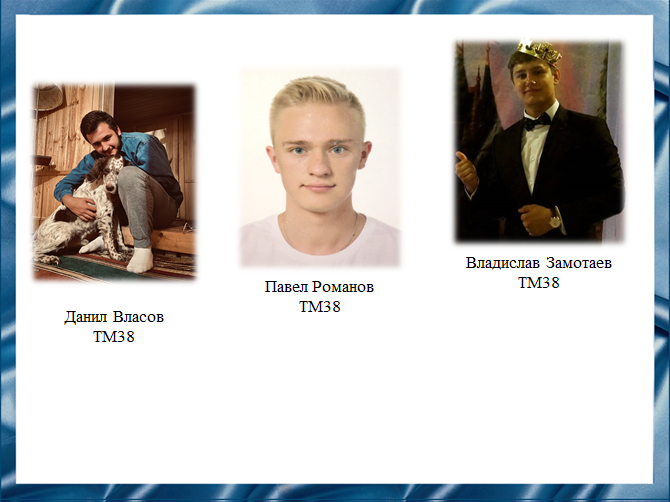 Резюме.В своём докладе мы подняли проблему гендерного неравенства неcпроста. В современном обществе данная тема остро поднимается и сохраняется в разных сферах общества. С одной стороны, проблематика гендерного неравенства и путей его преодоления лежит в основе академических гендерных исследований и феминистской мысли. То есть гендерное неравенство — это категория критической теории. С другой стороны, вопросы гендерного неравенства в современном мире обрели общественное и политическое значение. Серьезные международные организации наподобие Мирового банка подсчитывают индексы гендерного равенства и составляют рейтинги стран в соответствии с этим индексом.